Муниципальное бюджетное  общеобразовательное  учреждение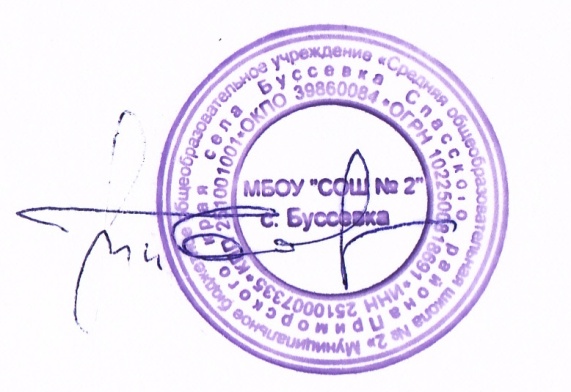 «Средняя общеобразовательная школа № 2» села Буссевка Спасского  района Приморского края Приказ                                                                22.02.2022                                                                                                                 № 8 
Об участии в проведении Всероссийских проверочных работВ рамках проведения Всероссийских проверочных работ (далее – ВПР) на основании приказа Рособрнадзора  № 1139 от 16.08.2021 г .  «О проведении Федеральной службой по надзору в сфере образования и науки мониторинга качества подготовки  обучающихся общеобразовательных организаций  в форме всероссийских проверочных работ в 2022 году»Приказываю:1. Провести Всероссийские проверочные работы (далее – ВПР) в соответствии с планом-графиком (приложение 1).2. В соответствии с порядком проведения ВПР провести проверочную работу в 4 классах на следующих уроках:–  по русскому языку (часть 1)  12.04.2022 на 2уроке;–  по русскому языку (часть 2)  14.04.2022 на 2 уроке;– по математике 20.04.2022 на 2 уроке;– по окружающему миру 27.04.2022 на 2 уроке.3. Выделить для проведения ВПР в 4 классе следующие помещения:– по русскому языку (13 человек)– кабинет № 201;– по математике (13человек)– кабинет № 201;– по окружающему миру (13человек)– кабинет № 201;4. В соответствии с порядком проведения ВПР провести проверочную работу в 5 классах на следующих уроках:– по русскому языку 16.03.2022 на 2,3 уроках;– по истории 13.04.2022 на 2 уроке;– по биологии 20.04.2022 на 2 уроке;– по математике 27.04.2022 на 2,3 уроках;5. Выделить для проведения ВПР в 5 классах следующие помещения:– по истории (11 человек) – кабинет № 202;– по биологии (11 человек) - кабинет № 202;– по математике (11 человек) - кабинет № 202– по русскому языку (11 человек) - кабинет № 202.6. В соответствии с порядком проведения ВПР провести проверочную работу в 6 классах на следующих уроках:– по русскому языку 17.03.2022 на 2,3 уроках;– по математике 14.04.2022 на 2,3 уроках;– по двум предметам из четырех (география, биология, история, обществознание) на основе случайного выбора 21.04.2022 и 28.04.2022  на 2 уроке.7. Выделить для проведения ВПР в 6 классах следующие помещения:– по русскому языку (20 человек) – кабинет № 212;– по математике (20 человек) – кабинет № 212;– по предметам на основе случайного выбора (20 человек) - кабинет № 212.8. В соответствии с порядком проведения ВПР провести проверочную работу в 7 классах на следующих уроках:– по математике 15.03.2022 на 2,3 уроках; –по английскому языку 18.04.2022-21.04.2022 на 2 уроке;– по русскому языку 28.04.2022 на 2,3 уроках;            – по двум предметам из пяти (физика, география, биология, история, обществознание) на основе случайного выбора 12.04.2022 и 26.04.2022 на 2 уроке;9. Выделить для проведения ВПР в 7 классах следующие помещения:– по английскому языку (15 человек) – кабинет № 202;– по русскому языку (15 человек) – кабинет № 204;– по математике (15 человек) – кабинет № 204;– по предметам на основе случайного выбора (15 человек) - кабинет № 204.10. В соответствии с Порядком проведения ВПР провести проверочную работу в 8 классах на следующих уроках:– по математике 12.04.2022 на 2,3 уроках;– по русскому языку 14.04.2022 на 2,3 уроках;– по двум предметам из шести (география, биология, история, обществознание, физика, химия) на основе случайного выбора 20.04.2022 и 27.04.2022  на 2,3 уроках.11. Выделить для проведения ВПР в 8 классах следующие помещения:– по математике (16 человек) – кабинет № 103;– по русскому языку (16 человек) – кабинет № 103;– по предметам на основе случайного выбора (16 человек) - кабинет № 103.12. Назначить ответственным организатором проведения ВПР  в МБОУ «СОШ № 2» с. Буссевка заместителя по учебно – воспитательной работе Пчелинцеву О.М. и передать информацию об ответственном организаторе (контакты организатора) муниципальному (региональному) координатору. 13. Ответственному организатору проведения ВПР заместителю директора по учебно –воспитательной работе Пчелинцевой О.М.13.1. Обеспечить проведение подготовительных мероприятий для включения образовательной организации в списки участников ВПР, в том числе, авторизацию в ФИС ОКО (https://lk-fisoko.obrnadzor.gov.ru/ раздел «Обмен данными»), получение логина и пароля доступа в личный кабинет образовательной организации, заполнение опросного листа ОО -  участника ВПР, получение инструктивных материалов и др. Внести необходимые изменения в расписание занятий МБОУ «СОШ № 2» с. Буссевка в дни проведения ВПР и довести до сведения родителей изменения в расписании занятий. 15.2.Скачать в личном кабинете в ФИС ОКО протокол проведения работы и список кодов участников. Распечатать бумажный протокол и коды участников. Разрезать лист с кодами участников для выдачи каждому участнику отдельного кода.15.3. Скачать комплекты для проведения ВПР в личном кабинете ФИС ОКО до дня проведения работы для 4-8классов. 15.4. Распечатать варианты ВПР на всех участников. 15.5. В личном кабинете в ФИС ОКО получить критерии оценивания ответов. Даты получения критериев оценивания работ указаны в плане-графике проведения ВПР 2022.15.6. Получить через личный кабинет в ФИС ОКО электронную форму сбора результатов ВПР. Даты получения форм сбора результатов указаны в плане-графике проведения ВПР 2022.15.7. Загрузить форму сбора результатов в ФИС ОКО. 15.8. Получить результаты проверочных работ в разделе «Аналитика» в  ФИС ОКО.15.9. Обеспечить хранение работ участников ВПР до  31 декабря 2022 года.16. Назначить организаторами в кабинетах:- в 4классе - учителя технологии Корчевную О.А.;- в 5 классе –учителя начальных классов Хомякову Г.И.;- в 6 классе – учителя физической культуры Борисову Н.В.;- в 7 классе  - педагога –библиотекаря Беленову Т.П.;- в 8 классе – учителя информатики Дидаш О.С.          16.1. Организаторам проведения ВПР в соответствующих кабинетах:– проверить готовность аудитории перед проведением проверочной работы; – получить от ответственного организатора  ОО материалы для проведения проверочной работы; – выдать коды и комплекты проверочных работ участникам;– обеспечить порядок в кабинете во время проведения проверочной работы;– заполнить бумажный протокол во время проведения проверочной работы;– собрать работы участников по окончании проверочной работы и передать их ответственному организатору ОО.        17.Назначить техническим специалистом для проведения ВПР учителя информатики Дидаш О.С.18. Утвердить состав экспертов для проверки ВПР:18.1. Экспертам:- организовать проверку ответов участников с использованием критериев оценивания  по соответствующему предмету. - заполнить форму сбора результатов выполнения ВПР, для каждого из участников внести в форму его код, номер варианта работы и баллы за задания.             19.Всем лицам, задействованным в проведении и проверке ВПР, обеспечить режим информационной безопасности на всех этапах.     	Директор	_________	/Болсуновская Т.П.			                                                                                                          Приложение 1                                                                                           к приказуМБОУ «СОШ № 2» с. Буссевка                                                                                        от  22.02.2022    №  8График  проведения ВПРв МБОУ «СОШ № 2»  с. БуссевкаПредметСостав комиссииРусский языкСолянок С.А. – председатель комиссии;Неделько Н.В. – член комиссии;Прокопец О.В. – член комиссии.Английский языкПучкова А.Н.МатематикаДудко Ю.А. – председатель комиссии;  Неделько Н.В.- член комиссии;Окружающий мирНеделько Н.В. –председатель комиссии;Пилипенко Л.А. –член комиссииБиологияБолсуновская Т.П.- председатель комиссии;Корчевная О.А.- член комиссии.История, обществознаниеКабанова  Е.Ю.ГеографияПчелинцева О.М.ФизикаДидаш О.С.ХимияБолсуновская Т.П.  КлассПредмет     Дата     проведения №         аудиторииВремяпроведения(№ урока)7Математика15.03.20222049.35-11.05  (2,3)5Русский язык16.03.20222029.35-10.35  (2,3)6Русский язык17.03.20222129.35-11.05  (2,3)4Русский язык (1 часть)12.04.20222019.35-10.20 (2)7На основе случайного выбора12.04.20222049.35-10.20 (2)8Математика12.04.20221039.35-11.05  (2,3)5История13.04.20222029.35-10.20 (2)8Русский язык14.04.20221039.35-11.05  (2,3)4Русский язык (2 часть)14.04.20222019.35-10.20 (2)6Математика14.04.20222129.35-10.35(2,3)7Английский язык18.04.202219.04.202220.04.202221.04.20222029.35-10.20 (2)5Биология20.04.20222029.35-10.20 (2)8На основе случайного выбора20.04.20221039.35-10.20 (2)4Математика20.04.20222019.35-10.20 (2)6На основе случайного выбора21.04.20222129.35-10.20 (2)7На основе случайного выбора26.04.20222049.35-10.20 (2)5Математика27.04.20222029.35-10.35  (2,3)8На основе случайного выбора          27.04.20221039.35-11.05  (2,3)4Окружающий мир  27.04.20222019.35-10.20 (2)6На основе случайного выбора28.04.20222129.35-10.20 (2)7Русский язык28.04.20222049.35-11.05  (2,3)